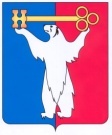 АДМИНИСТРАЦИЯ ГОРОДА НОРИЛЬСКАКРАСНОЯРСКОГО КРАЯРАСПОРЯЖЕНИЕ28.08.2018	                                         г. Норильск 				             № 4556О внесении изменений в распоряжение Администрации города Норильска от 06.07.2018 № 3555В целях урегулирования отдельных вопросов, связанных с исполнением полномочий представителя нанимателя (работодателя) по соблюдению требований к служебному поведению муниципальных служащих и урегулированию конфликта интересов на муниципальной службе,1. Внести в распоряжение Администрации города Норильска от 06.07.2018 
№ 3555 «О комиссии Администрации города Норильска по соблюдению требований к служебному поведению муниципальных служащих и урегулированию конфликта интересов на муниципальной службе» (далее – Распоряжение) следующие изменения:1.1. пункт 3 Распоряжения изложить в следующей редакции:«3. Утвердить состав комиссии Администрации города Норильска по соблюдению требований к служебному поведению муниципальных служащих, замещающих должности заместителей Главы города Норильска, руководителей структурных подразделений Администрации города Норильска, и урегулированию конфликта интересов на муниципальной службе (прилагается).»2. Внести в Положение о комиссии Администрации города Норильска по соблюдению требований к служебному поведению муниципальных служащих и урегулированию конфликта интересов на муниципальной службе (далее – Положение), утвержденное Распоряжением следующие изменения:2.1. абзац девятый пункта 9 Положения изложить в следующей редакции:«Решение о проведении проверки в отношении муниципальных служащих, замещающих должности заместителей Главы города Норильска, руководителей структурных подразделений Администрации города Норильска, принимается на основании распоряжения Администрации города Норильска, издаваемого Главой города Норильска.»3. Опубликовать настоящее распоряжение в газете «Заполярная правда» и разместить его на официальном сайте муниципального образования город Норильск.И.о. Главы города Норильска				                                    А.В. Малков